                                                                       ÖNSÖZ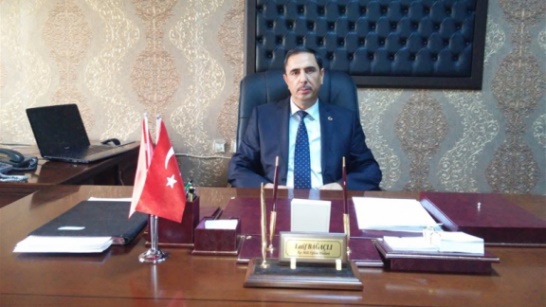 21. yüzyılda meydana gelen hızlı teknolojik gelişme ve değişmelere bağlı olarak insan ihtiyaçları ve beklentileri değişmiştir. Bu süreçte sürekli olarak artan rekabet ortamı ve küreselleşme karşısında, kamu kurum ve kuruluşları; stratejik kararlar alma faaliyetlerine daha fazla önem vermek zorunda kalmıştır.               Stratejik planlama, bir kurumda görev yapan her kademedeki personelin katılımını ve kurum yöneticisinin tam desteğini içeren sonuç almaya yönelik çabaların bütününü oluşturur. Stratejik planlama, şu anda alınacak kararların geleceği ile ilgilenir. Gelecekte arzu edilen durumu ve ona ulaşmanın yollarını tasarlar. Mevcut kaynakların eğitimsel ihtiyaçların giderilmesi amacıyla dengeli bir dağılımını yapmak, ancak iyi bir planlamayla gerçekleştirilebilir. Eğitim sistemini planlamadan, ülkenin kalkınmasını sağlamak mümkün değildir. Köprüköy İlçe Milli Eğitim Müdürlüğü tarafından hazırlanan 2019-2023 İlçe Milli Eğitim Müdürlüğü Stratejik Planı ile eğitim-öğretim süreçlerinin sürekli geliştirilmesi, iyileştirilmesi, verimliliğin artırılması; eğitim kurumlarımızın fiziksel ve donanım yeterliliklerinin geliştirilmesi; hizmetiçi eğitim yoluyla okullarımızda eğitim-öğretim kalitesinin artırılması; çalışanlarımıza kalite bilincinin kazandırılması için İlimizin tüm kaynaklarını harekete geçirilmesi ve yaygın eğitim yoluyla İlçemizde yaşayan her bireyin eğitim olanaklarından yararlanmalarının sağlanması amaçlanmaktadır. 2015-2019 Erzurum İlçe Milli Eğitim Müdürlüğü Stratejik Planı’nda yer alan tüm faaliyetler; Atatürk İlke ve İnkılâpları, Milli Eğitim Temel Kanunu'nda belirlenen ilke ve amaçlar, kalkınma planları, ilgili programlar, ilgili mevzuat ve benimsediği temel ilkeler doğrultusunda belirlenmiştir.Hazırlanan Stratejik Planın İlimizin eğitimde marka bir ilçe olmasına destek olacağına inanıyor, bu çalışmada emeği geçen tüm mesai arkadaşlarıma teşekkür ediyorum.									                                                                                Latif BAĞAÇLI								                                                                  	            İlçe Millî Eğitim MüdürüİçindekilerGirişKöprüköy İlçe Milli Eğitim Müdürlüğü 2019-2023 Stratejik Planının uygulanması amacıyla Hedeflere ilişkin ayrıntılı kartlar hazırlanmış, kartlarda stratejiler belirlenmiştir. Ancak stratejilerin ayrıntılı olarak eylemlere dönüştürülmemesi durumunda uygulamada sorunlar yaşanmasından dolayı her bir strateji için eylemler belirlenmiştir.Bunun yanı sıra stratejik hedeflerin en önemli ve ayrılmaz parçası niteliğinde olan göstergelere ilişkin hesaplamaların yapılabilmesi, kavram tutarlılığının sağlanması ve veri elde etme yöntemlerinin belirlenmesi amaçlarıyla Gösterge Bilgi Tablosu oluşturulmuştur.Stratejik planın uygulanmasına yönelik olarak hazırlanan Eylem Planı ve Gösterge Bilgi Tablosu altta yer almaktadır.EYLEM PLANIAmaç 1: Öğrencilerimize, medeniyetimizin ve insanlığın ortak değerleri ile çağın gereklerine uygun bilgi, beceri, tutum ve davranışları kazandırmak.Hedef 1.1: Bakanlığımız tarafından kurulacak olan ölçme ve değerlendirme sistemi ile tüm alanlarda ve eğitim kademelerinde, öğrencilerimizin her düzeydeki yeterlilikleri belirlenerek, izlenecek ve etkin bir şekilde desteklenecektir.Strateji 1.1.1: Eğitim kalitesinin artırılması ve kademeler arası geçiş sınavlarının eğitim sistemi üzerindeki baskısının azaltılması için Bakanlığımız tarafından etkinleştirilecek olan ölçme ve değerlendirme yöntemleri ile yeterlilik temelli ölçme ve değerlendirmeler yapılacaktır.Strateji 1.1.2: Öğrencilerimizin bilimsel, kültürel, sanatsal, sportif ve toplum hizmeti alanlarında etkinliklere katılımları artırılacak ve izlenecektir.Hedef 1.2: Öğrenci gereksinimlerini dikkate alacak şekilde yeniden yapılandırılacak olan yabancı dil yeterlilikleri sisteminin etkin bir şekilde uygulanması sağlanacaktır.Strateji 1.2.1: Değişen yeni sisteme hızlı uyum ile yabancı dil eğitimi öğrenci merkezli bir yaklaşımla, öğrencilerin bilişsel düzeyleri ile öğretim kademeleri ve okul türlerine uygun olarak yürütülecektir.Strateji 1.2.2: Yabancı dil eğitiminde öğretmen nitelik ve yeterlilikleri yükseltilecektir.Hedef 1.3: Öğrenme süreçlerini destekleyen dijital içerik ve beceri destekli dönüşüm ile öğrenci ve öğretmenlerimizin eşit öğrenme ve öğretme fırsatlarını yakalamalarını ve öğrenmenin sınıf duvarlarını aşmasını sağlamak.Strateji 1.3.1: Dijital becerilerin gelişmesi ve bu konuda öğretmenler arasındaki farkın giderilmesine yönelik öğretmen eğitimi programları düzenlenecektir.Strateji 1.3.2: Öğretmenlerin EBA Ders Portalı kullanımlarının artırılmasına yönelik  teşvik  edici çalışmalar yapılacaktır.Amaç 2:Çağdaş normlara uygun, etkili, verimli yönetim ve organizasyon yapısı ve süreçleri hâkim kılınacaktır.Hedef 2.1: Yönetim ve öğrenme etkinliklerinin izlenmesi, değerlendirilmesi ve geliştirilmesi amacıyla veriye dayalı yönetim yapısına geçilecektir.Strateji 2.1.1: Yapılacak olan mevzuat değişikliğinin ardından Veri İzleme Birimi kurularak verilerin karar destek mekanizmasına katkı sağlaması için gerekli çalışmalar yapılacaktır.Strateji 2.1.2: Kurulacak olan coğrafi bilgi sistemi (CBS) kullanımı sağlanacaktır.Strateji 2.1.3: Okul planlarının ortak amaca hizmet edebilecek şekilde kendi türleri içinde ortak bir formatta hazırlanması sağlanıp okul gelişim temelli izlemesi yapılacaktır.Strateji 2.1.4: Hizmet alanlarına yönelik memnuniyet oranı artırılacaktır.Hedef 2.2: Bakanlığımız tarafından oluşturulacak olan yeni mesleki gelişim anlayışı ve modeline uyumlu olarak öğretmen ve okul yöneticilerinin mesleki gelişimlerini desteklemek.Strateji 2.2.1: Öğretmen ve okul yöneticilerinin mesleki gelişimleri teşvik edilecektir.Strateji 2.2.2: İnsan kaynağının verimli kullanılması ve hakkaniyetli bir şekilde ödüllendirilmesi sağlanacaktır.Hedef 2.3: Eğitimin niteliğinin artırılması ve okullarda planlı yönetim anlayışının yerleşmesi amacıyla bütçe ile plan bağını kuran verimli bir finansman modeline geçilecektir.Strateji 2.3.1: Müdürlüğümüz finansman girdi çeşitliliği sağlanacaktır.Amaç 3: Okul öncesi eğitim ve temel eğitimde öğrencilerimizin bilişsel, duygusal ve fiziksel olarak çok boyutlu gelişimleri sağlanacaktır. Hedef 3.1: Erken çocukluk eğitiminin niteliği ve yaygınlığı artırılacak, toplum temelli erken çocukluk çeşitlendirilerek yaygınlaştırılacaktır.Strateji 3.1.1: 3-5 yaş grubunun eğitime katılımı için yerel çalışmalar geliştirilecektir.Strateji 3.1.2: Toplum desteği sağlanmasına yönelik farkındalık çalışmaları yürütülecektir.Strateji 3.1.3: Erken çocukluk eğitim hizmeti yürüten kurum ve kuruluşlarla işbirliği yapılarak eğitimin niteliği artırılacaktır.Hedef 3.2: Öğrencilerin bilimsel düşünme yeteneklerini geliştirmek amacıyla çok boyutlu gelişimi önemseyen temel eğitim yapısı etkili düzeyde uygulanacak ve okullaşma oranları artırılacaktır.Strateji 3.2.1: Öğrencilerin devamsızlık yapmasına sebep olan faktörler araştırılarak bunların öğrencilerin üzerindeki olumsuz etkisini azaltacak çalışmalar yapılacaktır.Strateji 3.2.2: İlkokul ve ortaokullarda ikili eğitim uygulamasının azaltılmasına yönelik yatırım çalışmalarına öncelik verilecektir.Hedef 3.3: Temel eğitimde okulların niteliğini artıracak yenilikçi uygulamalara imkân sağlanacaktır.Strateji 3.3.1: Çocuklar yetenekli oldukları farklı alanlarda geliştirilecek, bunu sağlamaya yönelik bilimsel, sportif ve kültürel gelişim fırsatları oluşturulacaktır.Strateji 3.3.2: Temel eğitimde öğrencileri tüm yönleriyle geliştirecek ve okullar arası başarı farkını azaltacak yenilikçi uygulamalara imkân sağlanacaktır.Amaç 4: Öğrencileri ilgi, yetenek ve kapasiteleri doğrultusunda hayata ve üst öğretime hazırlayan bir ortaöğretim sistemi ile toplumsal sorunlara çözüm getiren, ülkenin sosyal, kültürel ve ekonomik kalkınmasına katkı sunan öğrenciler yetiştirmek.Hedef 4.1: Ortaöğretime katılım ve tamamlama oranları artırılacaktır.Strateji 4.1.1: Özel politika gerektiren gruplar ile diğer tüm öğrencilerin ortaöğretime katılımlarının artırılması, devamsızlık ve sınıf tekrarlarının azaltılmasına yönelik çalışmalar yapılacaktır.Strateji 4.1.2: Öğrencilerin ortaöğretime katılım ve devamını sağlayacak şekilde yatılılık imkânlarının kalitesi iyileştirilecektir.Strateji 4.1.3: Ortaöğretimde tekli eğitime geçilecek fiziki koşullar sağlanacaktır.Hedef 4.2: Ortaöğretim, değişen dünyanın gerektirdiği becerileri sağlayan ve değişimin aktörü olacak öğrenciler yetiştiren bir yapıya kavuşturulacaktır Strateji 4.2.1: Bakanlığımızın belirlediği ortaöğretim kurumlarında ders çeşitliliği ve haftalık zorunlu ders saatleri düzenlemesine yönelik uyum çalışmaları yapılacaktır.Strateji 4.2.2: Ortaöğretim son sınıflarda yükseköğretime hazırlık ve alıştırma programları yürütülecektir.Strateji 4.2.3: İlçemizde bulunan okullarda iyileştirme çalışmaları yapılarak başarı durumunu arttırmaya yönelik çalışmalar yürütülecektir.Strateji 4.2.4: Ulusal ve uluslararası projelere öğrencilerin katılımı sağlanacaktır.Hedef 4.3: Örgün eğitim içinde imam hatip okullarının niteliği artırılacaktır.Strateji 4.3.1: İmam hatip okullarının akademik-sosyal gelişimi ve  yabancı dil eğitimi iyileştirilecektir.Strateji 4.3.2: İmam hatip okulları ve yükseköğretim kurumları arasında iş birlikleri artırılacaktır.Amaç 5: Özel eğitim ve rehberlik hizmetlerinin etkinliği artırılarak bireylerin bedensel, ruhsal ve zihinsel gelişimlerini desteklemek.Hedef 5.1: Kurulacak olan işlevsel bir psikolojik danışmanlık ve rehberlik yapılanması ile öğrencilerin mizaç, ilgi ve yeteneklerine uygun eğitimi alabilmelerine imkân veren yapının izleme, değerlendirme ve uygulaması yapılacaktır.Strateji 5.1.1. : -Psikolojik danışmanlık ve rehberlik hizmetlerinin etkinliğinin geliştirilmesine yönelik çalışmalar yapılacaktır.Hedef 5.2: Özel eğitim ihtiyacı olan bireyleri akranlarından soyutlamayan ve birlikte yaşama kültürünü güçlendirmek amacıyla geliştirilecek olan adalet temelli yaklaşım modeli uygulanacaktır.Strateji 5.2.1:  Özel eğitim ihtiyacı olan öğrencilere yönelik hizmetlerin kalitesi artırılacaktır.Strateji 5.2.2:  Başta özel eğitime ihtiyaç duyan bireylerin kullanımına uygun olmak üzere okul ve kurumların fiziki imkânları iyileştirilecektir.Hedef 5.3: Ülkemizin kalkınmasında önemli bir kaynak niteliğinde bulunan özel yetenekli öğrencilerimiz, akranlarından ayrıştırılmadan doğalarına uygun bir eğitim yöntemi ile desteklenecektir.Strateji 5.3.1: - Özel yeteneklilere yönelik kurumsal yapı, uygulama ve süreçler iyileştirilecektir.Amaç 6: Mesleki ve teknik eğitim ve hayat boyu öğrenme eğitim süreçleri toplumun ihtiyaçlarına ve işgücü piyasası ile bilgi çağının gereklerine uygun biçimde uygulamak.Hedef 6.1: Mesleki ve teknik eğitime atfedilen değer ve erişim imkânları artırılacaktır.Strateji 6.1.1: Mesleki ve teknik eğitime  yönelik farkındalığı artırmak için görünürlük çalışmaları yapılacaktır.Strateji 6.1.2: Mesleki ve teknik eğitimde kariyer rehberliği etkin bir hale getirilecektir.Hedef 6.2: Hedef 6.2: Geliştirilecek olan yeni nesil öğretim programları çerçevesinde mesleki ve teknik eğitimde yerel düzeyde beşeri ve fiziki altyapının iyileştirilmesine yönelik çalışmalar yapılacaktır.  Strateji 6.2.1: - Mesleki ve Teknik eğitim kurumlarının teknik, akademik ve beşeri alt yapısı geliştirilecek.Strateji 6.2.2: Öğretmenlerin mesleki gelişimleri desteklenecek ve hizmet içi eğitimler gerçek iş ortamlarında yapılacaktır.Hedef 6.3: Bireylerin iş ve yaşam kalitelerini yükseltmek amacıyla hayat boyu öğrenmeye katılım ve tamamlama oranları artırılacaktır.Strateji 6.3.1: Hayat boyu öğrenme programlarına katılım ve tamamlama oranlarının artırılması sağlanacaktır.Strateji 6.3.2: Bakanlığımız tarafından Hayat boyu öğrenme programlarının niteliğinin geliştirilmesine yönelik çalışmalar yakından takip edilerek yenilikler zaman kaybetmeden uygulamaya geçirilecektir.Hedef 6.4: Bireylerin iş ve yaşam kalitelerini yükseltmek amacıyla hayat boyu öğrenme katılım ve tamamlama oranları artırılacaktır.Strateji 6.4.1: Hayat boyu öğrenme programlarına katılım ve tamamlama oranlarının artırılması sağlanacaktır.Amaç 7: Uluslararası standartlar gözetilerek tüm okullarımız için destekleyici bir özel öğretim yapısına geçilecektir.Hedef 7.1: Sertifika eğitimlerinin Bakanlığımızın bu eğitimlerin niteliğini artırmaya yönelik olarak yaptığı yeni düzenlemeler kapsamında yürütülmesini sağlamak. Strateji 7.1.1:  Özel çeşitli kurslar ile özel eğitim ve rehabilitasyon merkezlerinde verilen eğitimin niteliğini artırmaya yönelik çalışmalar yapılacaktır.Eylem NoYapılacak ÇalışmalarEylem Sorumlusu1.1.1.1: Destekleme ve yetiştirme kurslarının yaygınlaştırılması ve kurslardaki sorunlara yönelik çözüm önerilerinin geliştirilmesi.ÖDSHŞM1.1.1.2: Ders bazında öğrenci başarısını artırmak ve merkezi sınavlara hazırlık amacıyla açılan yetiştirme kurslarının etkililiği ve verimliliğini ölçmek için değerlendirme anketi yapılması.SŞM, TEŞM, DÖŞM, OŞM, MTEŞM1.1.1.3: Öğrencilerin akademik ve bireysel gelişimlerini desteklemek amacıyla etkin rehberlik hizmetleri düzenlenmesi.ÖERHŞM1.1.1.4: Ölçme-değerlendirme merkezinin etkin ve verimli çalışması, yerel imkânlardan yararlanılması, okul-ilçe-il düzeyinde sınavlara yönelik ortak sınav, tarama testleri gibi etkinlikler yürütülecektir.ÖDSHŞM1.1.1.5: Merkezi sınav sonuçlarının analizleri yapılacaktır.SŞM, ÖDSHŞM1.1.1.6: Bölgede bulunan tüm öğrencilerin yeterlilik seviyeleri belirlenecek, yıllar içindeki değişimlerini takip etmek üzere veri üretilecektir.TEŞM, DÖŞM, OŞM, MTEŞMEylem NoYapılacak ÇalışmalarEylem Sorumlusu1.1.2.1İl düzeyinde yapılan yarışmalar, sınavlar, sosyal, sportif ve kültürel etkinliklerdeki yarışmalara katılım oranını artırmak için planlama yapılması.SŞM, TEŞM, DÖŞM, OŞM, MTEŞM1.1.2.2Değerler eğitimi kapsamında aktiviteler çeşitlendirilerek öğrencilerin akademik başarılarının yanında sosyal ve kültürel alanlarda da çalışmalar yapılarak kişisel ve sosyal gelişimlerinin sağlanması.SŞM, TEŞM, DÖŞM, OŞM, MTEŞM1.1.2.3İmam Hatip okullarına yönelik Ezan, Kuran-ı Kerim, Hadis, Şiir yarışmaları ve değerler eğitimi kapsamında yıl boyunca etkinliklerin yapılması.SŞM, DÖŞM, 1.1.2.4Öğrenci başına okunan kitap sayısına artırılmasına yönelik kampanya ve farkındalık çalışmaları yapılacaktır.SŞM, TEŞM, DÖŞM, OŞM, MTEŞMEylem NoYapılacak ÇalışmaEylem Sorumlusu1.2.1.1: Yabancı dil eğitimi öğrenci merkezli bir yaklaşımla, öğrencilerin bilişsel düzeylerine uygun etkinlik ve faaliyetler düzenlenecektir.YETŞM, OŞM, TŞM, ÖDSHŞM1.2.1.2: Yabancı dil becerilerinin geliştirilmesine yönelik okul ve program türleri ve ihtiyaçlarına göre destekleyici faaliyetler yapılandırılacaktır.YETŞM, OŞM, TŞM, ÖDSHŞMEylem NoYapılacak ÇalışmaEylem Sorumlusu1.2.2.1İl Milli Eğitim Müdürlüğü’nce yapılacak öğretmen nitelik ve yeterliliklerini yükseltici çalışmalara ilçemizde görev alan yabancı dil öğretmenlerinin katılımı sağlanacaktır.ÖYGŞMEylem NoYapılacak ÇalışmaEylem Sorumlusu1.3.1.1Dijital içerik geliştirme ve e-içerik oluşturma konusunda yapılacak merkezi ve mahalli hizmet içi eğitim faaliyetlerine öğretmenlerin katılım oranı arttırılacak çalışmalar yapılacaktır.YTŞMEylem NoYapılacak ÇalışmaEylem Sorumlusu1.3.2.1EBA kullanımı için teşvik edici çalışmalar yapılacaktır.YTŞMEylem NoYapılacak ÇalışmalarEylem Sorumlusu2.1.1.1Kurulacak olan Veri İzleme Biriminin okul/kurumlarımızda uygulanmasına yönelik farkındalık çalışmaları yapılacaktır.Bilgi İşl. & Eğitim Tek.Strateji Gel. Hiz.Eylem NoYapılacak ÇalışmalarEylem Sorumlusu2.1.2.1Kurulacak olan Coğrafi Bölge Sisteminin okul/kurumlarımızda uygulanmasına yönelik farkındalık çalışmaları yapılacaktır.Bilgi İşl. & Eğitim Tek.Strateji Gel. Hiz.Eylem NoYapılacak ÇalışmalarEylem Sorumlusu2.1.2.1Okul stratejik plan ve okul gelişim çalışmalarının uygulamaya yönelik farkındalığına yönelik seminerler düzenlenecektir.Bilgi İşl. & Eğitim Tek.Strateji Gel. Hiz.Eylem NoYapılacak ÇalışmalarEylem Sorumlusu2.1.2.1Müdürlüğümüz faaliyet alanlarının memnuniyetinin yükseltilmesine yönelik toplantı düzenlenecektir.Strateji Gel. Hiz.2.1.2.2Müdürlüğümüz faaliyet alanlarının memnuniyetinin yükseltilmesine anket uygulanacaktır.Strateji Gel. Hiz.Eylem NoYapılacak ÇalışmaEylem Sorumlusu2.2.1.1Eğitim personelinin yüksek lisans ve doktora yapmaları için teşvik edici çalışmalar yapılması.Hizmetiçi Eğitim2.2.1.2Öğretmenler kişisel ve mesleki gelişimde sürekliliği sağlama konusunda bilimsel etkinliklere ve lisansüstü programlara katılmaları için üniversitelerle iş birliği yapılarak teşvik edici uygulamalar geliştirilecektir.Hizmetiçi EğitimEylem NoYapılacak ÇalışmaEylem Sorumlusu2.2.2.1Personele ödüllendirme mevzuatı hakkında seminer planlanması.İnsan Kaynakları Hiz.Eylem NoYapılacak ÇalışmaEylem Sorumlusu2.3.1.1Finansman çeşitliliğinin sağlanmasına yönelik koordinasyon ve işbirliğinin artırılmasına yönelik paydaş toplantıları yapılacaktır.Strateji Gel. Hiz. Eylem NoYapılacak ÇalışmaEylem Sorumlusu3.1.1.1Ailelerin erken çocukluk eğitiminin gerekliliği konusunda farkındalığını artırmaya yönelik rehberlik ve bilinçlendirme çalışmaları artırılacaktır.Temel Eğitim Hiz.3.1.1.2Okul öncesi eğitim için derslik ihtiyaç analizi doğrultusunda uygun arsa üretilerek derslik yapılacaktır.İnşaat Emlak Hiz.Eylem NoYapılacak ÇalışmaEylem Sorumlusu3.1.2.1Resmi ve özel, farklı kurum ve kuruluşların inisiyatifinde yürütülen her yaş grubundaki tüm erken çocukluk eğitim hizmetlerinin izlenmesi, değerlendirilmesi ve iyileştirilmesine yönelik farkındalık çalışmaları ( afiş, broşür, kitapçık vb.)Temel Eğitim Hiz.Eylem NoYapılacak ÇalışmaEylem Sorumlusu3.1.3.1Farklı kurum ve kuruluşlar ile halk eğitim merkezleri iş birliğinde anne babalara yönelik çocuk gelişimi ve psikolojisi odaklı eğitimler yaygınlaştırılacaktır.Temel Eğitim Hiz.3.1.3.2Göçmen, geçici koruma altındaki ve mevsimlik tarım işçisi ailelerin çocuklarıyla okulsuz köy ve köy altı yerleşim yerlerindeki çocukların bulunduğu okullarda hızlandırılmış, yoğun ve bir arada yaşamı destekleyici programlar oluşturulacaktır.Temel Eğitim Hiz.3.1.3.3Erken çocukluk eğitiminin niteliğinin artırılmasına yönelik şartları elverişsiz ailelere yönelik destek sağlanacaktır.Temel Eğitim Eylem NoYapılacak ÇalışmaEylem Sorumlusu3.2.1.1Okul, derslik ve pansiyon gibi eğitim tesislerinin sayısı ve dağılımını belirleyen yatırım programları, tekli eğitim kapsamındaki öğrenci oranını artırmak ve bölgesel farklılıkları en aza indirmek üzere ihtiyaç analizleri doğrultusunda hazırlanacaktır.Strateji Gel. Hiz.3.2.1.2Derslik yapımına yönelik ödenekler derslik ihtiyacı en fazla olan ilçelerden başlanarak kullandırılacaktır.Strateji Gel. Hiz.3.2.1.3Öğrencilerin devamsızlık yapmasına sebep olan faktörler belirlenerek bunların öğrenciler üzerindeki olumsuz etkisini azaltacak tedbirler alınacaktır.Strateji Gel. Hiz.3.2.1.4Tasarım ve Beceri Atölyesi kurulmasına yönelik düzenleme yapılan kurumlara atölye yapılacaktır.Strateji Gel. Hiz.İnşaat Emlak Hiz.Eylem NoYapılacak ÇalışmaEylem Sorumlusu3.2.2.1Tekli eğitim koşullarının devamına yönelik önlemler alınacaktır.Strateji Gel. Hiz.İnşaat Emlak Hiz.3.2.2.2Taşımalı eğitim ve yemek hizmetleri kapsamına giren ihalelerin zamanında yapılmasının sağlanması, sürecin takip edilmesi,Strateji Gel. Hiz.İnşaat Emlak Hiz.Eylem NoYapılacak ÇalışmaEylem Sorumlusu3.3.1.1Çocukların kendi bölgelerinin üretim, kültür, sanat kapasitesini ve coğrafi özelliklerini keşfetmesine, bitki ve hayvan türlerini, yöresel yemeklerini, oyun ve folklorunu tanımasına imkân sağlayan ders içi ve ders dışı etkinlikler düzenlenecektir.TEŞM3.3.1.2Yatılı okulların imkânlarından faydalanılarak çocukların yaz dönemlerinde bölgesel değişim programlarına katılması sağlanacaktır.TEŞM3.3.1.3Okul spor kulüpleri kurularak beden eğitim öğretmenlerinin yetenekli olan çocukları ilde bulunan spor kulüplerine yönlendirme çalışması yapmaları sağlanacaktır.TEŞMEylem NoYapılacak ÇalışmaEylem Sorumlusu3.3.2.1Şartları elverişsiz okullar, kaynak planlanmasında öncelikli hâle getirilecektir.TEŞM3.3.2.2Okul planlarının izleme çalışmalarında hedefledikleri başarıyı gösteremediği belirlenen okullardaki öğrencilerin akademik ve sosyal gelişimleri için etkinlik ve aktiviteler düzenlenecektir.TEŞMEylem NoYapılacak ÇalışmaEylem Sorumlusu4.1.1.1Özel politika gerektiren gruplar ile diğer tüm öğrencilerin ortaöğretime katılımlarının artırılması, devamsızlık ve sınıf tekrarlarının azaltılmasına yönelik yerel projeler  yapılacaktır.Orta Öğretim Hiz.4.1.1.2Kız çocukları başta olmak üzere özel politika gerektiren grupların eğitim ve öğretime erişimlerine yönelik işbirliği ve protokoller artırılacaktır.Orta Öğretim Hiz.Eylem NoYapılacak ÇalışmaEylem Sorumlusu4.1.2.1Yurt ve pansiyonların tanıtım faaliyetlerinin yapılması.Ölç. Değ. Sınav Hiz.4.1.2.2Yurt ve pansiyonlarda öğrencilerin boş vakitlerini değerlendirmek amacıyla sosyal ve sportif faaliyetlerin düzenlenmesi.Ölç. Değ. Sınav Hiz.4.1.2.3Taşımalı eğitim ve yemek hizmetleri kapsamına giren ihalelerin zamanında yapılmasının sağlanması, sürecin takip edilmesi, Destek Hiz.Eylem NoYapılacak ÇalışmaEylem Sorumlusu4.1.2.1Tekli eğitim olanaklarını korumak için gerekli olan okul ve derslik yapımı gerçekleştirilecektir.OÖŞMEylem NoYapılacak ÇalışmaEylem Sorumlusu4.2.1.1Bakanlığımızın belirlediği ortaöğretim kurumlarında ders çeşitliliği ve haftalık zorunlu ders saatleri düzenlemesine yönelik uyum çalışmalarına yönelik bilgilendirme seminerleri düzenlenecektir.OÖŞMEylem NoYapılacak ÇalışmaEylem Sorumlusu4.2.2.1Ortaöğretim son sınıflarda yükseköğretime hazırlık ve alıştırma programları yürütülmesine yönelik farkındalık çalışmaları yapılacaktır.OÖŞMEylem NoYapılacak ÇalışmaEylem Sorumlusu4.2.3.1İlçede hedefledikleri başarıya ulaşamayan okullardaki öğrencilerin akademik ve sosyal gelişimleri için destek programları uygulanacaktır.OÖŞM4.2.3.2İmkân ve koşulları bakımından desteklenmesi gereken okullara yönelik destekleme ve yetiştirme kursları yaygınlaştırılacaktır.OÖŞM4.2.3.3Öğrenme güçlüğü yaşayan öğrencilerin tespit edilmesine yönelik planlama çalışmaları yapılacaktır.OÖŞMEylem NoYapılacak ÇalışmaEylem Sorumlusu4.2.4.1Ortaöğretim kurumlarına yönelik Ulusal ve uluslararası projeler yazılması için il genelinde düzenlenecek eğitimlere katılım sağlanacaktır.OÖŞMEylem NoYapılacak ÇalışmaEylem Sorumlusu4.3.1.1Dijital içerik geliştirme çalışmalarıyla paralel olarak imam hatip okulları meslek dersleri, Arapça, din kültürü ve ahlak bilgisi ve diğer yabancı dil alanlarında e-içerik geliştirilecek, etkileşimli öğretim materyali hazırlanacaktır.DÖŞM4.3.1.2İmam Hatip Okullarının ulusal etkinliklere katılımları teşvik edilecek, toplumsal sorumluluk ve gönüllülük programları ile model uygulamalar hayata geçirilecek ve başarılı örnekler teşvik edilecektir.ÖYGŞMEylem NoYapılacak ÇalışmaEylem Sorumlusu4.3.2.1Yükseköğretim kurumlarıyla yapılacak iş birlikleriyle imam hatip okullarındaki çocuklarımızın bilimsel ve entelektüel gelişimlerini desteklemek için üniversitelerle iş birliğinde sempozyum, kongre, çalıştay vb. bilimsel çalışmalar düzenlenecektir.DÖŞMEylem NoYapılacak ÇalışmaEylem Sorumlusu5.1.1.1Rehber öğretmenlerin mesleki gelişim gereksinimleri ulusal ve uluslararası düzeyde lisansüstü eğitimlere yönelik teşvik edilecektir.ÖERHŞM5.1.1.2Sınıf ve branş öğretmenlerine rehberlik hizmetlerine yönelik olarak becerilerinin artması için eğitimler verilecektir.ÖERHŞM5.1.1.3İhtiyaçlara yönelik olarak yeniden yapılandırılacak olan psikolojik danışmanlık ve rehberlik hizmetleri etkin bir şekilde uygulanması sağlanacaktır.ÖERHŞMEylem NoYapılacak ÇalışmaEylem Sorumlusu5.2.1.1Yönetici ve öğretmenlerin kaynaştırma eğitiminin amaçları, eğitim plan/programları ve önemi hakkında bilgilendirilme faaliyetlerinin yapılması, ÖERHŞM5.2.1.2Özel eğitime ihtiyaç duyan çocukların ailelerine yönelik bilgilendirilme faaliyetleri (10 seminer),ÖERHŞMEylem NoYapılacak ÇalışmaEylem Sorumlusu5.2.2.1Okullarımızın fiziki özelliklerinin engellilerin kullanımına uygun hale getirilmesi sağlanacaktır.( Asansör/lift, rampa ve tuvalet )ÖERHŞMEylem NoYapılacak ÇalışmaEylem Sorumlusu5.3.1.1İlimizde özel yetenekli öğrencilerin tespitine yönelik tanılama hizmetlerinin yaygınlaştırılması sağlanacaktır.ÖERHŞM5.3.1.2Özel yeteneklilerin eğitimine yönelik öğretmenlere mesleki gelişim eğitimleri düzenlenecektir.ÖERHŞMEylem NoYapılacak ÇalışmaEylem Sorumlusu6.1.1.1Mesleki ve teknik eğitime yönelik farkındalığı artırmaya yönelik afiş, broşür vb. çalışmalar yapılacaktır.MTEŞMEylem NoYapılacak ÇalışmaEylem Sorumlusu6.1.2.1Mesleki gelişim kapsamınsa branş öğretmenlerine kariyer rehberliği eğitimleri verilecek.MTEŞM, ÖERHŞMEylem NoYapılacak ÇalışmaEylem Sorumlusu6.2.1.1İlçemizdeki istihdam oranları dikkate alınarak mesleki ve teknik eğitim kurumlarının yeniden yapılandırılması sağlanacaktır.Mes. & Tek. EğtmHiz.6.2.1.2Mesleki ve teknik eğitimde girişimcilik, üretkenlik ve inovasyon kültürünün yerleşmesi için kurumsal eğitimler düzenlenecektir.Mes. & Tek. EğtmHiz.6.2.1.3İlimizdeki meslek liselerindeki alan ve dallara yönelik olarak okul temelli sektör günleri düzenlenecektir.Mes. & Tek. EğtmHiz.Eylem NoYapılacak ÇalışmaEylem Sorumlusu6.2.2.1Öğretmenlerimizin gerçek üretim ortamlarındaki eğitimlerle sürekli mesleki gelişimlerine yönelik işbirlikleri yapılacaktır.Mes. & Tek. EğtmHiz.6.2.2.2Öğrenci ve öğretmenlerimizin işbaşında eğitim  almaları ve yabancı dil becerilerini geliştirmelerine yönelik ulusal/uluslararası projeler yapılacaktır.Mes. & Tek. EğtmHiz.Eylem NoYapılacak ÇalışmaEylem Sorumlusu6.3.1.1Çocuk ve gençlerimiz başta olmak üzere toplumun tüm kesimlerine yönelik her türlü bağımlılıkla mücadeleye ilişkin farkındalık eğitimleri yaygınlaştırılacaktır.HBÖŞM6.3.1.2Hayat boyu öğrenmenin önemi ve bireye hem kişisel hem mesleki getirileri konusunda farkındalık oluşturulacaktır.HBÖŞM6.3.1.3Hayat boyu öğrenme kapsamında kurs düzenleyen kurum ve kuruluşlarla iş birliği yapılacaktır.HBÖŞM6.3.1.4Önceki öğrenmelerin tanınmasına yönelik çalışmalar yürütülecektir.HBÖŞMEylem NoYapılacak ÇalışmaEylem Sorumlusu6.3.2.1Hayat boyu öğrenme kapsamındaki kurslar bireylerin ihtiyaçlarına karşılık verecek şekilde çeşitlendirilecektir.HBÖŞM6.3.2.221. yüzyıl becerileri arasında yer alan okuryazarlıklara ilişkin farkındalık ve beceri eğitimleri düzenlenecektir.HBÖŞM6.3.2.3Önceki öğrenmelerin tanınmasına yönelik faaliyetlerin artırılabilmesi için meslek standartlarının geliştirilmesi çalışmalarının yaygınlaştırılmasının  sağlanmasına yönelik bilgilendirme seminerlerine katılım sağlanacaktır.HBÖŞMEylem NoYapılacak ÇalışmaEylem Sorumlusu6.4.1.1Çocuk ve gençlerimiz başta olmak üzere toplumun tüm kesimlerine yönelik her türlü bağımlılıkla mücadeleye ilişkin farkındalık eğitimleri yaygınlaştırılacaktır.Hayat Boyu Öğr. Hiz.6.4.1.2Hayat boyu öğrenmenin önemi ve bireye hem kişisel hem mesleki getirileri konusunda farkındalık oluşturulacaktır.Hayat Boyu Öğr. Hiz.6.4.1.3Hayat boyu öğrenme kapsamında kurs düzenleyen kurum ve kuruluşlarla iş birliği yapılacaktır.Hayat Boyu Öğr. Hiz.6.4.1.4Önceki öğrenmelerin tanınmasına yönelik çalışmalar yürütülecektir.Hayat Boyu Öğr. Hiz.6.4.1.5Hayat boyu öğrenme kapsamındaki kurslar bireylerin ihtiyaçlarına karşılık verecek şekilde çeşitlendirilecektir.HBÖŞM6.4.1.621. yüzyıl becerileri arasında yer alan okuryazarlıklara ilişkin farkındalık ve beceri eğitimleri düzenlenecektir.HBÖŞM6.4.1.7Önceki öğrenmelerin tanınmasına yönelik faaliyetlerin artırılabilmesi için meslek standartlarının geliştirilmesi çalışmalarının yaygınlaştırılmasının sağlanmasına yönelik bilgilendirme seminerleri yapılacaktır.HBÖŞMEylem NoYapılacak ÇalışmaEylem Sorumlusu7.1.1.1Özel kurslar ile özel eğitim ve rehabilitasyon merkezlerinde verilen eğitimin niteliğini artırmaya yönelik paylaşım ve koordinasyon toplantıları düzenlenecektir.ÖÖKŞM